Муниципальное автономное дошкольное образовательное учреждение«Детский сад №20 «Олимпийская сказка»г. Балаково Саратовской области413857, Саратовская область, г.Балаково, ул.Комсомольская, 49а, тел.8(8453)44-00-59, email: madoy20@mail.ruКонспект занятия по рисованию в средней группе«Маленький гномик»Подготовила воспитатель:Теряева А.Ю.Цель: учить детей передавать в рисунке образ маленького человечка — лесного гномика, составляя изображение из простых частей: круглая головка, конусообразная рубашка, треугольный колпачок, прямые руки, соблюдая при этом в упрошенном виде соотношение по величине.Задачи:  закреплять умение рисовать красками и кистью. Подводить к образной оценке готовых работ. Воспитывать интерес к занятиям по рисованию.Предварительная работа:- Чтение сказки «Маленькие гномики»- Беседа о лесных человечках, гномиках.- Дома просмотр мультфильмов «Смурфики», «Белоснежка и семь гномов»- Рассматривание картинок с изображением гномов.Демонстрационный материал: картинки с изображением гномов, следы гнома, объемный гном из бумаги.Раздаточный материал: 1\2 альбомного листа, гуашь, кисти непроливайка с водой, салфетка.    Ход НОД Организационный момент.  (дети стоят на  ковре полукругом)Воспитатель: Ребята у вас хорошее настроение?Ответы детей:  ДаВоспитатель:  К нам на занятие сегодня пришли гости, дайте с ними поздороваемся.Ответы детей:  Здравствуйте!2. Основная часть.Воспитатель:  - Ой, ребята, посмотрите. Что это?Ответы детей: Это следы.Воспитатель: - А как вы думаете большой или маленький человек их оставил? Ответы детей:  Маленький. Воспитатель: - Почему вы так думаете?Ответы детей: потому что следы маленькие.Воспитатель: правильно ребята, эти следы оставил маленький человечек, который пришел к нам сегодня в гости. Я вам сейчас загадаю загадку, а вы попробуйте отгадать кто это.ЗагадкаКарлик с длинной бородойРостом маленький седой.Будто он нам не знакомОн и весел и уменХодит ночью с фонаремА в лесу имеет домКто он дети? Это…… Ответ детей: ГномВоспитатель: правильно ребята, это гном  (показываю объемного гномика из бумаги.)Гном: Здравствуйте ребята! Я пришел к вам из сказочного леса. Но все мои друзья  гномы остались в лесной пещере. И мне бы очень хотелось найти у вас друзей.Воспитатель: Ребята, мы поможем найти гному друзей?Ответ детей: ДАВоспитатель: Я вам предлагаю нарисовать нашему гостью друзей гномиков. Но сначала давайте рассмотрим нашего гостя.Воспитатель:   -А как  вы думаете,  кто это же такие  гномы? 
Ответы детей:  гномы это маленькие человечки.Воспитатель: Правильно.-  Они такие же маленькие, как и вы. Бывают еще и меньше. -Давайте посмотрим, что же есть у гномов?  - Есть борода,( длинная – предлинная  борода). (показывает воспитатель ). - На ногах у гномиков есть деревянные башмачки (показываю башмачки, сделанные из дерева), которые громко стучат.
- Как стучат деревянные каблучки? (дети топают ножками).
- А что у гномов на головке одето? Ответы детей:  колпачки. Воспитатель: -  Гномы живут в лесной пещере, а еще гномы очень трудолюбивы. И давайте ребята мы с вами сделаем гимнастику гномов,  а наш гость гномик посмотрит.Физминутка.Гномик, гномик потянулсяРас – прогнулся,Два – нагнулся,Руки в стороны развёл,Колокольчик не нашёл.Что б колокольчик нам достать,На носочки надо встать.Воспитатель: Молодцы ребята, а теперь проходите за столы и  садитесь на стульчики.-Давайте посмотрим,  из каких  фигур сделан гном?  - Какую фигуру напоминает рубашка  гнома?  Ответы детей:  большой треугольник.Воспитатель - На какую  фигуру похож колпачок гномика?Ответы детей:   треугольник.Воспитатель: На колпачке есть еще кисточка, на какую фигуру она похожа?Ответы детей:   маленький  треугольникВоспитатель - На какую фигуру похожа голова гномика? Ответы детей:   круг.Воспитатель - Какую фигуру напоминают руки гномика? Ответы детей:  треугольники.Воспитатель - На что похожи башмачки гномика?Ответы детей: на овалы.Воспитатель: Прежде чем нам приступить к рисованию друзей нашему гномику,  давайте подготовим наши пальчики..Пальчиковая гимнастики.Раз, два, три, четыре, пять,Наши пальцы  будут рисовать.Разомнём их, разогреем,Рисовать нам будет веселее.Воспитатель: положите перед собой листы бумаги вертикально.Возьмите кисточку, обмокните ее в воду, наберите на кончик кисточки гуашь желтого цвета.-  Отступив от верхнего края кончиком кисточки.  Рисуем голову и колпачок – круг и два треугольника. Один большой, другой (кисточку маленький)- Закрасим колпачок. Аккуратно не выходя за линии.-Промоем кисточку. Наберем на кисточку  синюю краску.-  От лица вниз синей краской пририсовываем туловище – большой треугольник. Закрашиваем туловище, не выходя за контур,  в одном направлении.  - Затем ноги - рисуем три прямые линии- Дорисовываем башмаки – овалы, закрашиваем башмачки.- Затем пририсовываем рукава – маленькие треугольники, закрашиваем.- Варежки – два полукруга- Оживляем маленького героя глазами Промоем хорошо кисточку и наберем красную краску и дорисуем гномику улыбку. 3. Заключительная часть. Рефлексия.Воспитатель:  Ребята давайте вместе с нашим гостем гномиком  рассмотрим, какие рисунки у нас получились!(выходят с рисунками 3-4 ребенка) Воспитатель: -Ребята, расскажите, что мы сегодня рисовали?Ответы детей:  - Получился ли у вас рисунок?Ответы детей:  - Чему Вы сегодня научились?Ответы детей:  - Испытывали ли вы трудности при рисовании?Ответы детей:  -А что вам было рисовать трудней всего?Ответы детей:  - Вы довольны тем, что у вас получилось?Ответы детей:  (Вопросы адресуются всем детям)Воспитатель: Ребята, если у кого то, что то не получилось, вы не расстраивайтесь. Мы с вами еще будем тренироваться рисовать и у вас все получитьсяГном: Ребята у вас у всех получились замечательные рисунки.   Мне очень нравятся мои новые друзья. Но мне пора возвращаться в сказочный лес, и я своим гномам обязательно расскажу сколько новых друзей у меня появилось.Воспитатель: Ребята давайте попрощаемся с нашим гномом и нашими гостями.Ответы детей: До свиданья!. 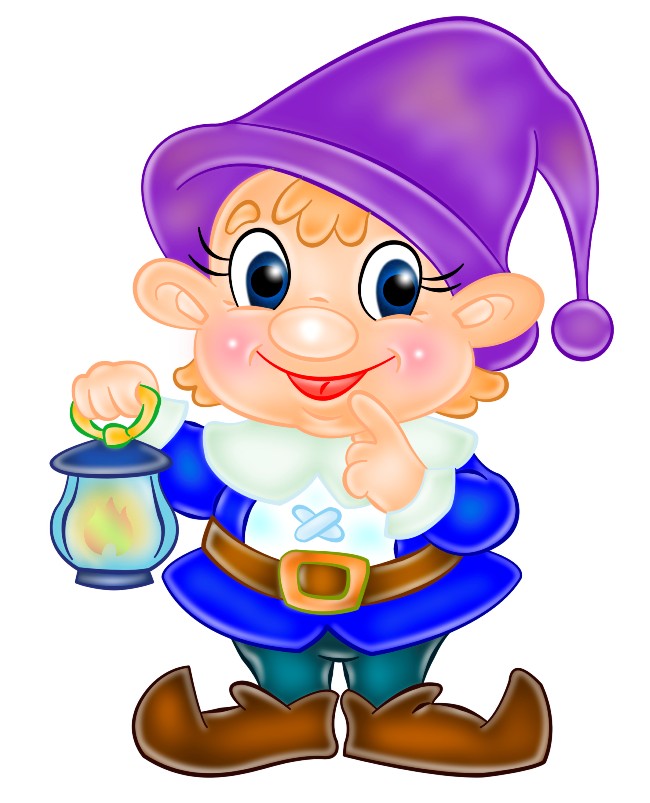 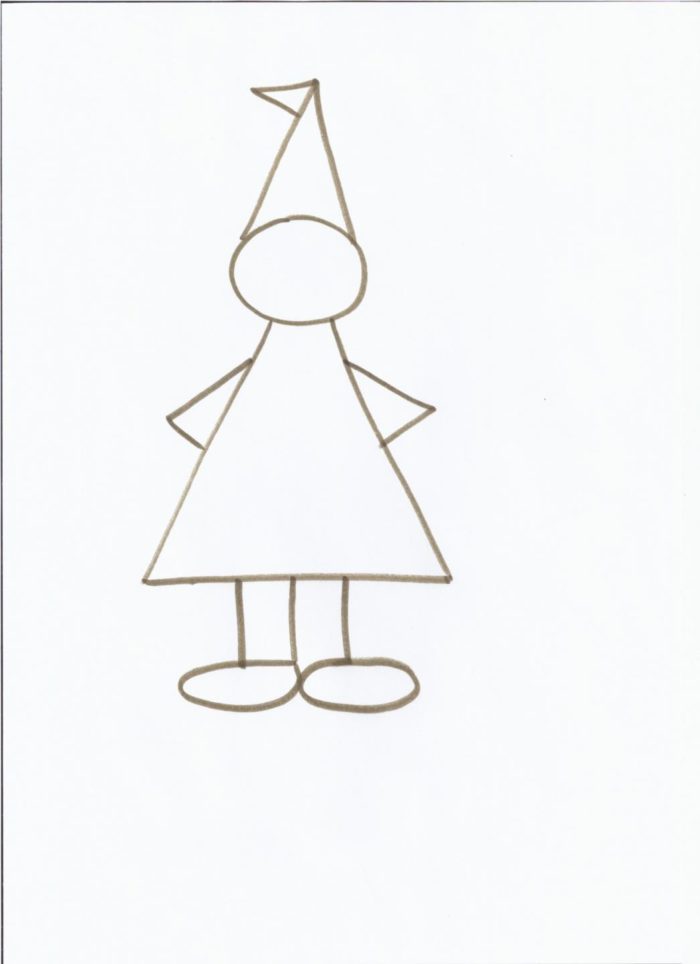 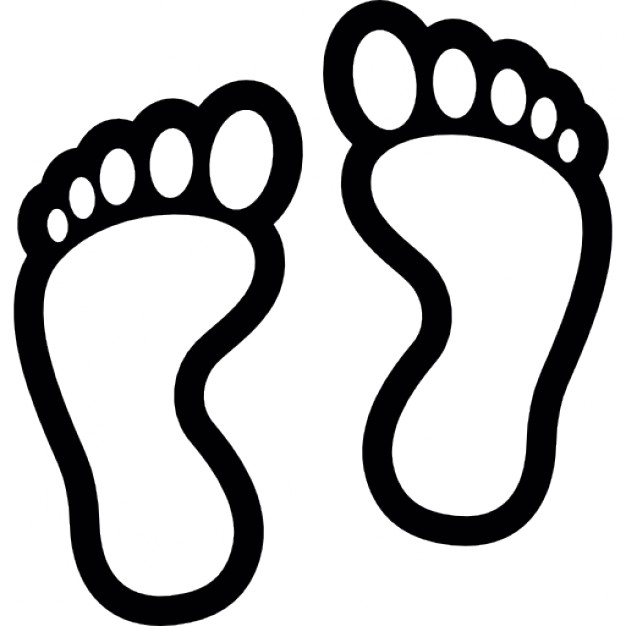 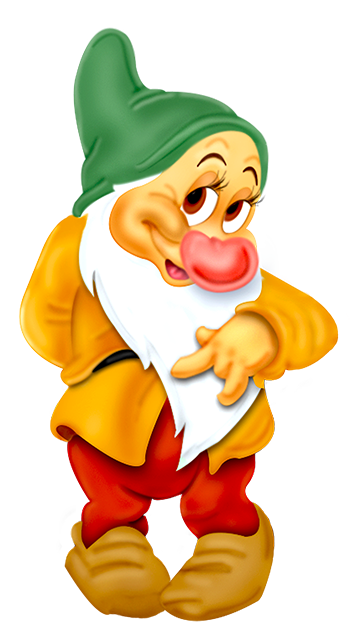 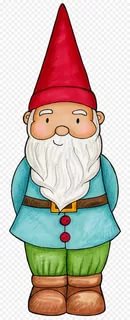 